Livestock Exhibitors:(Dairy, Beef, Sheep, Swine & Goats)In order to make pen & stall assignments a more efficient process, each exhibitor must complete a pen/stall request. This will allow the barn superintendents to be as accurate as possible when assigning pens/stalls, and will ensure that everyone gets a fair amount of space. It is ESSENTIAL that you are accurate with your animal counts-please do not include tack space in your animal counts.Please return a hard copy (paper copy) of this form to Kiersten Nowaczyk, P.O. Box 607, Spooner, WI 54801. FORMS DUE NO LATER THAN JULY 1st, 2022 and June 30th, 2023. They must be turned in with or before your livestock entries; if you enter online you must still turn in a hard copy of this form.No form needed for rabbits or bird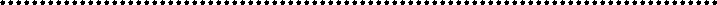 Pen Request – Sheep & SwineName:	 Daytime Phone #	 YOUTH OR OPENSHEEP	SWINE# of animals:		# of animals:	please list age and sex of each animal:	please list age and sex of each animal:Stall Request – Dairy/Beef/GoatsName:		 Chapter:	YOUTH OR OPENDaytime Phone #	DAIRY/BEEF	GOATS# of calves	x 2 feet = 	 feet	# of animals: 	 # of heifers	x 3 feet = 	 feet	# of pens:# of cows and steers 	x 4 feet = 	 feet	(each pen is approximately 2 x 4) Total feet for all animals =		feet